Bosquejo de DeuteronomioPreámbulo | Dt. 1:1-5  Primer discurso de Moisés: Prólogo histórico | Dt. 1:6-4:43Segundo discurso de Moisés: Estipulaciones del pacto | Dt. 4:44-26:19  Estipulaciones generales: Amor y fidelidad | Dt. 4:44-11:32 Estipulaciones específicas: Justicia y santidad | Dt. 12:1-26:19 Tercer discurso de Moisés: El pacto renovado| Dt. 27:1-30:20 Bendiciones y maldiciones | Dt. 27:1-28:68Ratificación del pacto y exhortación final | Dt. 29:1-30:20Conclusión: El futuro de Israel | Dt. 31:1-34:12Moisés transfiere el liderazgo a Josué | Dt. 31Moisés profetiza el exilio y la restauración | Dt. 32Moisés bendice a las tribus | Dt. 33Moisés muere | Dt. 34Vistazo de cerca al segundo discurso de Moisés: Cómo los 10 mandamientos moldean las estipulaciones del pactoPrimera edición en español: 2019Copyright © 2019 por 9Marks para esta versión españolaSeminario Básico—Panorama del A.T.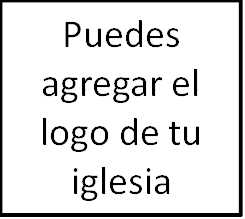 Clase 8: «El pacto renovado»      DeuteronomioIntroducción: TransicionesContexto:  Estructura:  Prólogo histórico| Dt. 1-4Dt. 4:35, 40: Sé fiel al Dios fiel.Estipulaciones generales | Dt. 5-11: Amor y fidelidadDt. 6:4-6: Ama al Señor tu Dios.Dt. 7:7-8: El amor electivo del Señor.Estipulaciones específicas | Dt. 12-26: Justicia y santidadEstructura: Moldeada por los Diez Mandamientos (ve el reverso del folleto).Aplicación:Historia redentora:Dt. 27:26, 21:22-23 – la maldiciónGal. 3:13, 3:24-25 – la maldición cae sobre CristoLa ley cumplida en CristoCategorías de las leyes:-- Morales-- Civiles-- CeremonialesSigue la instrucción del Nuevo Testamento acerca de la ley.Entiende lo que la ley nos enseña acerca del carácter de Dios.Aprecia la perfección de Jesús: ¡él obedeció toda la ley!Renovación del pacto | Dt. 27-30Dt. 28:10-11: Bendiciones.Dt. 28:36-37: Maldiciones.Dt. 29:4: El pacto exige un nuevo corazón.Esperanza en la gracia de Dios:Dt. 30:2-3: Restauración para aquellos que se arrepienten.Dt. 30:6  Dios circuncidará el corazón.Conclusión: El futuro de Israel | t. 31-34Dt. 32:18: El exilio.Dt. 32:43: La restauración y la expiación.Dt. 18:18 y 34:10-11: El profeta que ha de venir.TemaRelacionado con DiosRelacionado con los hombresAutoridadMandamiento15:7  6:1-11:32Mandamiento 55:16  16:18-17:13DignidadMandamiento 25:8-10  12:1-32Mandamiento 6-85:17  19:1-21:235:18  22:1-23:145:19  23:15-24:7CompromisoMandamiento 35:11  13:1-14:21Mandamiento 95:20 24:8-16Derechos y privilegiosMandamiento 45:12-15  14:22-16:17 Mandamiento 105:21  24:17-26:15